Nacionalni projekt za poticanje čitanja i promicanje kulture čitanja – Natjecanje u znanju i kreativnosti „Čitanjem do zvijezda“ Poziv za sudjelovanje u 13. sezoni natjecanja u znanju i kreativnosti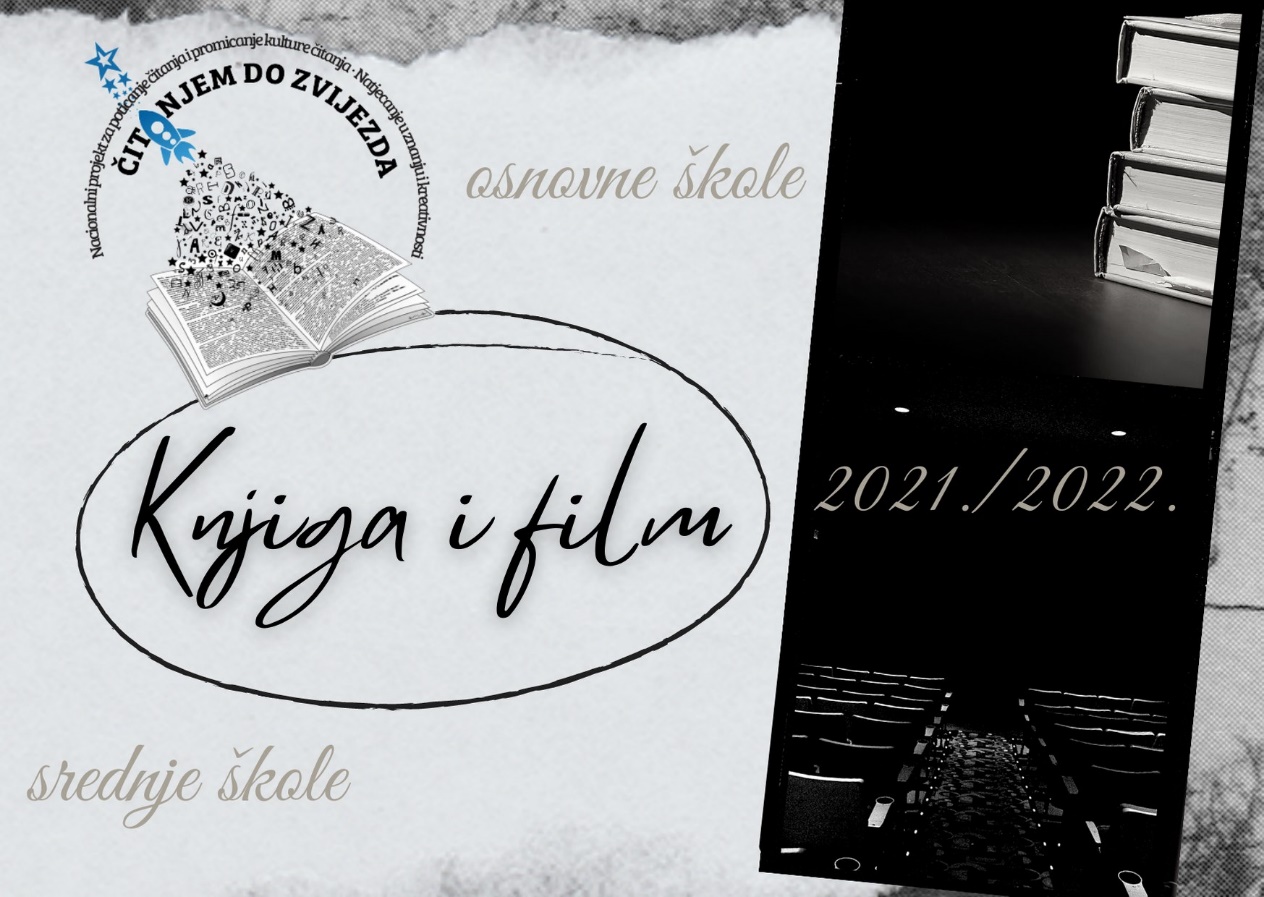 Odabrani naslovi za OŠ:Tajni vrt / Frances Hodgson BurnettVještice / Roald DahlDom gospođice Peregrine za čudnovatu djecu / Ransom RiggsOdabrani naslovi za SŠ:Charliejev svijet / Stephen ChboskyGradovi na papiru / John GreenSve, baš sve / Nicola YoonOpis projektaPodručje provedbe projektaRepublika HrvatskaRepublika SrbijaRepublika MađarskaRepublika SlovenijaMjesto održavanja završne razine projekta: Grad ČakovecUvodU današnjem digitalnom okruženju vidljiv je pad interesa za knjigu i čitanje što iziskuje potrebu razvoja strategije kulture čitanja i pismenosti što će omogućiti svim pripadnicima hrvatskog društva da čitaju sa zadovoljstvom i razumijevanjem. Temeljno polazište projekta proizlazi iz samog tumačenja čitanja koje je opisano kao spoznajno-doživljajni proces koji obuhvaća jezičnu, komunikacijsku i stvaralačku djelatnost, odnosno razumijevanje pisanih tekstova, njihovo korištenje i razmišljanje o njima radi postizanja osobnih ciljeva stjecanja i razvijanja znanja i stavova te osposobljavanje za cjeloživotno učenje. U ovome projektu težište je na iščitavanju odabranog broja knjiga te natjecanju u znanju i kreativnosti. Natjecanje se provodi kao timsko natjecanje u znanju i pojedinačno natjecanje u kreativnosti, a predviđeno je za učenike predmetne nastave osnovne škole te učenike srednjih škola.Kako je jedan od ciljeva školskog knjižničarstva odgoj učenika s razvijenim kulturnim potrebama i navikama, sadržaji kulturne i javne djelatnosti sastavni su dio godišnjeg plana i programa rada školske knjižnice i školskog knjižničara kao i odgojno-obrazovnog rada škole u cjelini. Kroz projekt „Čitanjem do zvijezda“ želimo potaknuti učenike na čitanje s razumijevanjem, kritičko čitanjem, istraživačko učenje, međupredmetno učenje, kritičko razmišljanje i kreativno stvaranje jer je učenje na takav način najučinkovitije. Knjiga možda više nema status kao nekada, međutim u svim razvijenim zemljama ona i dalje uživa najveći ugled u kulturi i njezina se vrijednost, zahvaljujući naporima, angažmanu i trudu ljubitelja knjige i čitanja, još uvijek čuva. Zato je potrebno provoditi što više aktivnosti kojima će se promovirati važnost čitanja, a posebice u 2021. – Godini čitanja. Društvo treba biti svjesno da su razvijene čitateljske navike važan faktor koji govori o razvijenosti pojedine zemlje. Tek kada se to ostvari možemo govoriti da živimo u „društvu znanja“. Projekt je prijašnjih godina redovito dobivao verifikaciju i pozitivno mišljenje Ministarstva znanosti i obrazovanja te se kao takav mogao ponuditi ravnateljima osnovnih i srednjih škola u Republici Hrvatskoj uz mišljenje Agencije za odgoj i obrazovanje da će navedeno natjecanje doprinijeti prepoznavanju stručnih suradnika školskih knjižničara i potrebi osmišljavanja aktivnosti za rad s učenicima. Natjecateljske kategorijeKao što je već ranije spomenuto, projekt se bazira na dvije natjecateljske kategorije:Kviz znanjaKreativni uradakU kvizu znanja, podjednako za osnovnoškolski i srednjoškolski uzrast, učenici odgovaraju na pitanja iz zadanih knjiga. Moguća je prijava neograničenog broja učenika.U izradi kreativnog uratka može sudjelovati svaki zainteresirani učenik bez obzira na to sudjeluje li u kategoriji kviz znanja, a moguće je sudjelovanje u obje kategorije. Kreativni uradak individualni je rad (jednog) učenika, a izrađuje se na osnovi čitanja svih knjiga predviđenih za čitateljsko natjecanje. Naglasak ove kategorije mora biti podjednako na čitateljskoj i kreativnoj aktivnosti. Učenik bira prema vlastitom izboru likovnu tehniku plošnog oblikovanja u kojoj će najbolje interpretirati svoj doživljaj zadane teme na temelju svih pročitanih knjiga. Provedba projektaProjekt se provodi tijekom čitave nastavne godine.LipanjObjava nove natjecateljske sezone, odabrane teme te tematski povezanih književnih naslova. Sve novosti vezane za projekt objavljuju se na službenoj mrežnoj stranici te na društvenom profilu projekta na Facebook-u.Srpanj – kolovoz – rujan  Poziv za sudjelovanje školama te prijave za sudjelovanje na službenoj prijavnici uz naznačeni rok prijave.ListopadPrijavljeni sudionici dobivaju dopis s detaljnim uputama za što uspješniju pripremu i provedbu projekta.Studeni Aktivnosti vezane za promociju projekta.ProsinacŠkolska razina natjecanja.SiječanjSlanje dopisa s detaljnim uputama za što uspješniju pripremu i provedbu županijske razine natjecanja.Veljača - ožujakŽupanijska razina natjecanja. Datum održavanja usklađuje se s Vremenikom natjecanja i smotri Agencije za odgoj i obrazovanje.Travanj Priprema nacionalne razine natjecanja s međunarodnim učešćem.SvibanjNacionalna razina natjecanja s međunarodnim učešćem. Tradicionalno se održava u Gradu Čakovcu. Izrada završnog izvješća, evaluacije i biltena.Opis natjecanja	Za školsku razinu natjecanja valja pročitati sve odabrane naslove. Najbolja tri učenika u kategoriji kviz znanja formiraju školski tim koji će školu predstavljati na županijskom natjecanju u istoj kategoriji. Na školskoj razini natjecanja odabire se i najbolji kreativni uradak koji škola predlaže za županijsko natjecanje. Isti učenik može sudjelovati u obje kategorije.	Na županijskoj razini natjecanja učenici individualno rješavaju kviz znanja ali se njihovi ostvareni rezultati zbrajaju te čine ukupan plasman škole. Nema individualnog rangiranja. Dvije najuspješnije škole u svakoj od kategorija plasirane su na nacionalnu završnicu. Više škola može zauzeti isto mjesto. U županijama u kojima je prijavljena jedna ili dvije škole, iste moraju zadovoljiti bodovni prag kako bi se plasirale na nacionalnu završnicu. Županijsko okupljanje svih sudionika održava se u jednoj od škola ukoliko to dozvoljava epidemiološka situacija.	Na nacionalnoj razini natjecanja nagrađuju se tri najuspješnije škole u svakoj kategoriji. Više škola može zauzeti isto mjesto. Nacionalno okupljanje održava se u Gradu Čakovcu ukoliko to dozvoljava epidemiološka situacija.Cilj projektaCilj projekta je poticati čitanje kod učenika, potaknuti timski rad, ali i individualni napor, poučavati natjecatelje novim tehnikama, vještinama i znanjima, raditi na unaprjeđenju njihovih životnih vještina i sposobnosti, poticati u njih razvoj kreativnosti i stvaralaštva te skrenuti pozornost javnosti na važnost čitanja i usvajanja vještine čitanja. Korisnici projektaKorisnici projekta su učenici viših razreda osnovnih škola i učenici srednjih škola. Projektom su obuhvaćene sve županije u Republici Hrvatskoj, kao i škole koje pohađaju učenici pripadnici hrvatske nacionalne manjine u Republici Srbiji i Republici Mađarskoj te Hrvati u Republici Sloveniji.Promocija projektaSvi regionalni tjednici i dnevne novine, radio i TV postaje koje djeluju na području cijele Hrvatske dopisom se obavještavaju o provedbi projekta te su pozvani da posjete škole u kojima se odvijaju županijska natjecanja kao i nacionalna završnica.Sve obavijesti o projektu nalaze se na službenoj mrežnoj stranici i društvenom profilu:Mrežna stranica: https://sites.google.com/view/citanjem-do-zvijezda/po%C4%8Detna-stranica?authuser=0Facebook: https://www.facebook.com/CitanjemDoZvijezda Očekivani rezultati1. Povećanje svijesti o važnosti čitanja. 2. Povećanje svijesti o važnosti čitanja radi razvijanja tehnike čitanja. 3. Povećanje svijesti o važnosti informacijske i medijske pismenosti.4. Povećanje svijesti o važnosti čitalačke pismenosti.5. Povećanje svijesti o važnosti međupredmetnog i istraživačkog učenja.Osobe odgovorne za provedbu projekta:Ime: DraženPrezime: RužićOIB: 97161720268Stručna sprema: prof. cro./soc, dipl. bibliotekar, magistar povijesnih znanostiZanimanje: školski knjižničarE-mail:drazen.ruzic1@skole.hrMobitel: 099 814 50 88Ime: NikolinaPrezime: HaderOIB: 71738761055Stručna sprema: mag. bibl. et mag. philol. hisp.Zanimanje: školska knjižničarkaE-mail: nikolina.hader@skole.hrMobitel: 099 246 6599Ime: TanjaPrezime: RadikovićOIB: 49771122656Stručna sprema: dipl. bibliotekarZanimanje: školska knjižničarkaE-mail: tanja.radikovic@skole.hrMobitel:  098 546 127